Minuta de Plano de Contingência COVID-19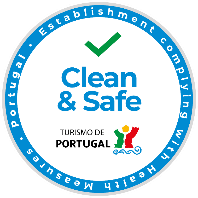 Selo “Clean & Safe” 2021O presente Plano e as medidas internas de prevenção e controlo da SARS-CoV-2 (COVID-19) aplicam-se a todos os colaboradores e clientes, bem como a todos aqueles que, por algum motivo, se desloquem ao estabelecimento/contactem com a empresa.Formação / Informação / Comunicação Todos os colaboradores recebem por correio eletrónico o Plano de contingência.Os colaboradores recebem formação, presencial, sempre que possível, e por departamento (quando pertinente) onde são abordadas todas as matérias do Plano.A informação é atualizada em função das diretrizes da Direção-Geral da Saúde (DGS) e do perﬁl de risco determinado.Divulgação de informação sobre a aplicação Governamental de contact tracing - StayAway COVID.Outras ações Identificação do coordenador geral do Plano / responsáveis por equipa (quando pertinente)Informação e formação aos colaboradoresProcedimentos a implementarInformação aos clientes: conteúdos, e forma de disponibilizaçãoProcedimentos a implementarComunicação com fornecedores / outras entidades Procedimentos a implementarLista de contactos relevantes a serem divulgadosProcedimentos a implementarMedidas básicas de prevenção e controlo Medidas preventivas ColaboradoresDisponibilidade de equipamentos de proteção individual em número suficiente para todos os colaboradores e de acordo com as suas funçõesTodos os colaboradores estão informados sobre as principais etapas de lavagem e secagem das mãos, bem como os momentos em que é indispensável higienizar as mãos.Todos os colaboradores estão informados sobre a necessidade de automonitorização de sintomas.Existem dispensadores com SABA (solução à base de álcool) em todos os locais estratégicos dos locais de trabalho e entrada de colaboradores.Estão afixados posters informativos de promoção da higienização das mãos junto às várias zonas de lavagem.Procedimentos a implementarMateriais e equipamentos de proteção e higieneToalhetes de limpeza com solução de base alcoólica (pelo menos com 70% de etanol)Dispensadores de desinfetante para as mãos à base de álcool - SABA (pelo menos com 70% de etanol) Máscaras adequadas, de acordo com as orientações da DGSLuvas descartáveis resistentes (nitrilo)Termómetro(s), idealmente descartáveis ou alternativamente de infravermelhos touchlessBata e touca impermeáveis e descartáveis Produtos de limpeza e desinfeçãoSacos para resíduos Viseira facial e proteção ocular, se necessárioProcedimentos a implementarConduta geral dos colaboradores Diminuição da frequência e do modo de contacto entre os colaboradores, quando possível do ponto de vista operacional e de acordo com as instalações.Promoção de frequente e adequada higienização das mãos, etiqueta respiratória e conduta socialAutomonitorização proativa do estado de saúde (incluindo registo de temperatura, sempre que pertinente).Procedimentos a implementarClientes (quando exista instalações físicas)Informação disponibilizada sobre procedimentos de higienização individual, da responsabilidade da empresa, e de conduta de segurança sanitária da responsabilidade dos clientes, em vários formatos.Política sobre disponibilização e utilização dos equipamentos de proteção individual.Existem dispensadores com SABA para os clientes em todos os locais estratégicos (entrada de instalações, balcão de atendimento, instalações sanitárias, …)Outras açõesProcedimentos a implementarProtocolos de higienizaçãoSempre que possível, as superfícies são primeiramente limpas com água e detergente para remoção da sujidade, seguindo-se a sua desinfeção. A limpeza começa pela zona menos suja (mais limpa) para a zona mais suja, para evitar que se propague a sujidade. No interior dos edifícios, os desinfetantes são aplicados com um pano ou toalhete, uma vez que não é recomendada a pulverização destes produtos. Todos os procedimentos de higienização estão de acordo o plano estabelecido pelo fornecedor de produtos químicos.A higienização de superfícies e equipamentos de toque frequente é reforçada várias vezes ao dia com materiais adequados.Os equipamentos, incluindo veículos de transportes, utilizados pelos clientes são desinfetados após a sua utilização.Existe um sistema de registo de limpeza com identificação das pessoas responsáveis e a frequência com que esta é realizadaOutras açõesLimpeza e desinfeção de instalações e equipamentos Procedimentos a implementarMaterial de limpeza e desinfeção / Stock de materiaisProcedimentos a implementarLimpeza e desinfeção dos meios de transporte (quando aplicável)Procedimentos a implementarReceção de mercadorias (quando aplicável)Privilegiar parceiros e fornecedores aderentes ao selo “Clean & Safe 2021” ou que adotaram medidas que contribuem para o controlo e mitigação da COVID-19.Procedimentos a implementarRenovação de ar É garantida a ventilação e renovação frequente em todas as áreas possíveis.O ar condicionado só é utilizado em modo de extração e nunca em modo de recirculação de ar.A manutenção e limpeza de sistemas AVAC (aquecimento, ventilação e ar condicionado) é assegurada de forma regular de acordo com as indicações do fabricante e/ou por empresa certificada.Os veículos de transporte de clientes são arejados no final de cada viagem.É assegurado o arejamento dos espaços antes da ocupação por parte dos utilizadores.Outras açõesProcedimentos a implementarGestão de  casos possíveis, prováveis ou confirmados de COVID-19Os procedimentos de acompanhamento destes são conhecidos por todos os colaboradoresDeve ser o mais célere e expedito possível, simultaneamente preservando o bem-estar e privacidade do mesmo, existindo sempre ao serviço um colaborador responsável para acionar os respetivos procedimentosIdentificar a área de isolamento, que mesmo que tenha funções diversas, possa ser rapidamente transformada durante o período de existência de situações suspeitas.A área de isolamento dispõe de iluminação e ventilação e é servida por instalação sanitária (para utilização exclusiva da pessoa) e deverá ser objeto de procedimentos específicos de higienização, limpeza e de rejeição de resíduos.É assegurada a condução imediata da pessoa à Área de Isolamento.Em atividades em espaços exteriores e caso não exista área de isolamento, a pessoa é afastada do restante grupo.É contactada de forma imediata a Linha SNS24: 808 24 24 24 e/ou o Número Nacional de Emergência Médica – 112.É acionado o Protocolo de Higienização da Área de Isolamento e espaços ocupados pelo mesmo, de acordo com as orientações da DGS.Outras açõesProcedimentos a implementarGestão de resíduos Todos os resíduos genéricos são depositados em caixotes de lixo com tampa, de abertura não manual. Os resíduos nunca são calcados, nem os sacos apertados para sair o ar.Todos os resíduos gerados por caso suspeito ou confirmado e pessoa que lhe presta assistência são identificados e devem ser encaminhados para operador licenciado para a gestão de resíduos hospitalares com risco biológico. O lixo gerado por casos não suspeitos deve ser tratado como lixo indiferenciado ou para reciclagem dependendo da tipologia.Outras açõesProcedimentos a implementarEspaçosReceção / escritório (quando exista)O Cliente recebe na confirmação da reserva toda a informação sobre o plano de contingência e principais medidas adotadas (recomenda-se o acesso à mesma por e-mail, QR code ou aplicação eletrónica).Recomenda-se que o pagamento seja, sempre que possível, através de meios eletrónicos, de modo a minimizar o contacto.Os terminais de pagamento automáticos são protegidos para facilitar a limpeza e desinfetados após cada utilização.Nas entradas das instalações existe sinalética para assegurar a distância de segurança recomendada pela DGS e informação relativa à capacidade máxima de pessoas nos espaços.Procedimentos a implementarEspaços de atividades (quando exista)Respeitar a limitação máxima de pessoas.Privilegiar a pré-reserva de atividades.Promover a frequente renovação de ar.Promover a lavagem e desinfeção frequente das mãos das pessoas.Reforçar o plano higienização.Procedimentos a implementarSala de reunião (quando exista)A configuração da sala assegura o distanciamento social, intercalando os lugares ocupados (2 metros) e a ocupação aconselhada.As águas e os copos devem sempre ser individuais (águas de litro promovem a contaminação entre mãos).Procedimentos a implementarCozinha / Copa e Espaços de Refeições (quando exista)Reforço dos procedimentos de higienização. O fardamento (roupa e calçado) é exclusivo para o local de trabalho, substituído diariamente.A farda já usada deve ser colocada num saco de plástico devidamente fechado que só deverá ser aberto imediatamente antes de colocar na máquina de lavarUtilização de luvas, que não substitui a adequada e frequente higienização das mãos.Manter a devida distância interpessoal mínima entre mesas ou a existência de turnos alternados, bom como a capacidade definida em cada momento pela DGS.Os espaços de refeição, sempre que possível, são transferidos para o exterior, assumindo-se o cumprimento das restantes orientações relevantes. São retiradas das mesas todas as peças meramente decorativas e é dada especial atenção à minimização do manuseamento de utensílios e alimentos. O uso de máscara é adotado com exceção dos períodos de consumo.Os pedidos devem ser realizados da forma mais célere possível e sempre respeitando a distância interpessoal mínima.As peças de louça e faqueiro são obrigatoriamente lavadas na máquina com ciclo de temperatura elevada.Os talheres são colocados na mesa por um colaborador ou em alternativa são disponibilizados em embalagens individuais, encontrando-se de momento indisponíveis na modalidade de self-service.As ementas e cartas de restaurante são disponibilizadas por QR code, aplicação eletrónica ou afixadas no interior das salas de refeição em local visível aos clientes, evitando-se o seu manuseamento (ou outras soluções que garantam a higienização das mesmas).O serviço de bar é realizado na mesa.Procedimentos a implementarInstalações de Pessoal (quando exista)A capacidade dos espaços destinados aos colaboradores deve estar claramente definida, reforçando a proibição de acesso a pessoas não alocadas aos mesmos.Procedimentos a implementarEmpresas prestadoras de serviços São privilegiados parceiros e fornecedores aderentes ao selo “Clean & Safe 2021” ou que adotaram medidas que contribuem para o controlo e mitigação da COVID-19.Procedimentos a implementarNota final: O Plano de Contingência deve ser revisto sempre que necessário, quer devido a atualizações resultantes de orientações da DGS sobre medidas relativas ao combate à pandemia COVID-19, quer devido a alterações para melhoramento dos procedimentos adotados internamente.